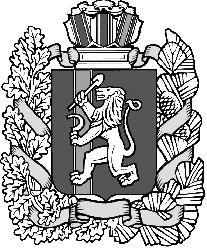 Орловский сельский Совет депутатовДзержинского района Красноярского краяРЕШЕНИЕс. Орловка 27.03.202 г.	                                                        № 24-110 рОб отчете главы сельсовета о деятельности в 202 году        Заслушав и обсудив, представленный главой Орловского сельсовета Крапивкиным В.Е. отчет о деятельности главы сельсовета, администрации сельсовета, руководствуясь п.5.1 ст.36  Федерального закона от 06.10.2003 г. № 131-ФЗ  «Об общих принципах организации местного самоуправления в Российской Федерации», ст.19  Устава Орловского сельсовета Орловский сельский Совет депутатов РЕШИЛ:        1. Признать деятельность главы Орловского сельсовета, администрации сельсовета в 2022 году удовлетворительной.       2. Решение вступает в силу со дня его подписания.       3. Опубликовать отчет главы Орловского сельсовета в периодическом печатном издании «Депутатские вести» и разместить на официальном сайте в сети ИНТЕРНЕТ.Председатель Орловскогосельского Совета депутатов, глава Орловского сельсовета	                                                  В.Е. Крапивкин                                                 